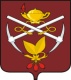 ДУМА ГОРОДСКОГО ОКРУГА «ГОРОД КИЗЕЛПЕРВОГО СОЗЫВАРЕШЕНИЕ29.04.2022									                     № 325О проведении публичных слушаний по рассмотрению  проекта решения Думы  городского округа «Город Кизел»«О внесении изменений  в Устав городского округа «Город Кизел» Пермского края»В соответствии со статьями  28, 44 Федерального закона от 06 октября . № 131-ФЗ «Об общих принципах организации местного самоуправления в Российской Федерации», пунктом 1 части 1 статьи 35 Устава городского округа «Город Кизел» Пермского края, руководствуясь решением Кизеловской городской Думы от 20.09.2018 № 7 «Об утверждении Положения о публичных слушаниях в городском округе «Город Кизел»,  Дума городского округа «Город Кизел», РЕШИЛА:1. Провести публичные слушания по рассмотрению проекта решения Думы городского округа «Город Кизел»  «О внесении изменений в Устав городского округа «Город Кизел» Пермского края» согласно приложению 1 к настоящему решению, 18 мая 2022 в 15. 45 часов в здании администрации города Кизела по адресу: ул. Луначарского,  д. 19, каб. 315. 2. Утвердить состав организационного комитета по подготовке и проведению публичных слушаний по рассмотрению проекта решения Думы городского округа «Город Кизел»  «О внесении изменений  в Устав городского округа «Город Кизел» Пермского края» (далее - Организационный комитет), в следующем составе:Гилязетдинов Ренат Рауфович – председатель Организационного комитета;Ермакова Светлана Анатольевна – секретарь Организационного комитета;Члены Организационного комитета:Смирнова Любовь Вячеславона - председатель постоянной комиссии Думы городского округа «Город Кизел» по правовым вопросам;Галимов Алмаз Хамет Назифович - депутат Думы городского округа «Город Кизел»;Запиляй Вера Павловна, начальник юридического отдела администрации города Кизела (по согласованию); Смирнова Анастасия Николаевна, управляющий делами администрации города Кизела (по согласованию).3. Утвердить Порядок учета предложений по рассмотрению проекта решения Думы городского округа «Город Кизел» «О внесении изменений в Устав городского округа «Город Кизел» Пермского края» и участия граждан в его обсуждении, согласно приложению 2 к настоящему решению.4. Обнародовать настоящее решение, в МБУ «Кизеловская библиотека» и разместить на официальном сайте администрации города Кизела в информационно-телекоммуникационной сети «Интернет».5. Настоящее решение вступает в силу со дня обнародования.6. Контроль за исполнением  настоящего решения возложить на председателя Думы городского округа «Город Кизел».Приложение 1 к решению Думы городского округа «Город Кизел»от   29.04. 2022 № 325ПроектДУМА ГОРОДСКОГО ОКРУГА «ГОРОД КИЗЕЛ»ПЕРВОГО СОЗЫВАРЕШЕНИЕ___2022											№		О внесении изменений в Устав городского округа «Город Кизел»Пермского краяВ соответствии Федеральным законом от 06 октября 2003 г. № 131-ФЗ «Об общих принципах организации местного самоуправления в Российской Федерации», в целях приведения Устава в соответствие с действующим законодательством, руководствуясь пунктом 1 частью 1 статьи 35 Устава городского округа «Город Кизел» Пермского края, Дума городского округа «Город Кизел»  РЕШИЛА:Внести в Устав городского округа «Город Кизел» Пермского края  (далее Устав) следующие изменения:в статью 12 Устава:а) пункт 4.1 части 1 изложить в новой редакции: «осуществление муниципального контроля за исполнением единой теплоснабжающей организацией обязательств по строительству, реконструкции и (или) модернизации объектов теплоснабжения»;б) в пункт 5 части 1 после слов: «муниципального контроля» дополнить словами: «на автомобильном транспорте, городском наземном электрическом транспорте и в дорожном хозяйстве».в) в пункт 5 части 1 после слов: «в границах Кизеловского городского округа» дополнить словами: «организация дорожного движения»,г) пункт 23 части 1 изложить в новой редакции: «участие в организации деятельности по накоплению (в том числе раздельному накоплению), сбору, транспортированию, обработке, утилизации, обезвреживанию, захоронению твердых коммунальных отходов»;д) пункт 24 части 1 изложить в новой редакции: «утверждение правил благоустройства территории муниципального, городского округа, осуществление муниципального контроля в сфере благоустройства, предметом которого является соблюдение правил благоустройства территории муниципального, городского округа, в том числе требований к обеспечению доступности для инвалидов объектов социальной, инженерной и транспортной инфраструктур и предоставляемых услуг (при осуществлении муниципального контроля в сфере благоустройства может выдаваться предписание об устранении выявленных нарушений обязательных требований, выявленных в ходе наблюдения за соблюдением обязательных требований (мониторинга безопасности), организация благоустройства территории муниципального, городского округа в соответствии с указанными правилами, а также организация использования, охраны, защиты, воспроизводства городских лесов, лесов особо охраняемых природных территорий, расположенных в границах муниципального, городского округа»;е) в пункт 25 части 1 после слов: «по планировке территории» дополнить словами: «выдача градостроительного плана  земельного участка, расположенного в границах городского округу».ж) часть 1 статьи 12 добавить пунктом 26.2 следующего содержания: «принятие решений о создании, об упразднении лесничеств, создаваемых в их составе участковых лесничеств, расположенных на землях населенных пунктов муниципального, городского округа, установлении и изменении их границ, а также осуществление разработки и утверждения лесохозяйственных регламентов лесничеств, расположенных на землях населенных пунктов»;з) часть 1 статьи 12 добавить пунктом 26.3 следующего содержания: «осуществление мероприятий по лесоустройству в отношении лесов, расположенных на землях населенных пунктов муниципального, городского округа»;и) в пункте 33 части 1 после слов: «создание условий» добавить слова: «для развития сельскохозяйственного производства».й) пункт 38 части1 изложить в новой редакции: «обеспечение выполнения работ, необходимых для создания искусственных земельных участков для нужд муниципального, городского округа в соответствии с федеральным законом»;к) в пункте 40 части 1 слова: «от 24 июля 2007 года № 221-ФЗ О государственном кадастре недвижимости» исключить.л) часть 1 статьи 12 дополнить пунктом 41 следующего содержания: «принятие решений и проведение на территории муниципального, городского округа мероприятий по выявлению правообладателей ранее учтенных объектов недвижимости, направление сведений о правообладателях данных объектов недвижимости для внесения в Единый государственный реестр недвижимости».          1.2. пункт 2 части 2 статьи 35 исключить           1.3. дополнить статью 42 частью 6.1 следующего содержания:           «6.1. Глава города Кизела ежегодно в срок не позднее 1 сентября года, следующего за отчетным предоставляет Думе отчет о результатах своей деятельности и  о  результатах деятельности администрации, в том числе о решении вопросов, поставленных Думой».          1.4. пункт 10 части 2 статьи 44  исключить.2. Опубликовать решение в газете «Новое время», обнародовать в МБУ «Кизеловская библиотека».	3. Настоящее решение вступает в силу со дня его официального опубликования.4. Контроль за исполнением настоящего решения возложить на председателя Думы городского округа «Город Кизел».Приложение 2УТВЕРЖДЕНРешением  Думыгородского округа «Город Кизел»от 29.04.2022 № 325ПОРЯДОК учета предложений по рассмотрению проекта решения Думы городского округа «Город Кизел»«О внесении изменений в Устав городского округа «Город Кизел» Пермского края»  и участия граждан в его обсуждении 1. Предложения по рассмотрению проекта решения Думы городского округа «Город Кизел»  «О внесении изменений в Устав   городского округа «Город Кизел» Пермского края» (далее - предложения) принимаются от жителей Кизеловского городского округа, а также юридических лиц, расположенных на территории Кизеловского городского округа.2. Предложения принимаются со дня, следующего за днем опубликования на официальном сайте города Кизела в информационно-телекоммуникационной сети Интернет сообщения о проведении публичных слушаний по обсуждению проекта решения  Думы городского округа «Город Кизел» «О внесении изменений в Устав городского округа «Город Кизел» Пермского края»,  по «17» мая  2022 г. включительно. Предложения, направленные по истечении указанного срока, не рассматриваются.3. Предложения вносятся только в отношении проекта решения  Думы городского округа «Город Кизел» «О внесении изменений  в Устав городского округа «Город Кизел» Пермского края».4. Предложения направляются в письменном виде и оформляются согласно приложению к настоящему Порядку учета предложений по проекту решения  Думы городского округа «Город Кизел» «О внесении изменений  в  Устав городского округа «Город Кизел» Пермского края» и участия граждан в его обсуждении.5. Предложения принимаются Думой городского округа «Город Кизел» в рабочие дни с 09.00 час. до 12.00 час. и с 13.00 час. до 17.00 час., в пятницу до 15.45 час.,  по адресу: г. Кизел, ул. Луначарского, д. 19, каб. 410, тел. (34255)   4-27-55 либо направляются по почте по адресу: 618350,  Пермский край, г. Кизел, ул. Луначарского,  д. 19  с  пометкой на конверте: «В организационный комитет по подготовке и проведению публичных слушаний по проекту решения Думы городского округа «Город Кизел» «О внесении изменений в Устав городского округа «Город Кизел» Пермского края».6. Все поступившие предложения регистрируются аппаратом Думы городского округа «Город Кизел» и передаются на рассмотрение организационному комитету по проведению публичных слушаний по рассмотрению проекта решения «О внесении изменений в Устав городского округа «Город  Кизел» Пермского края и подлежат включению в протокол публичных слушаний.7. Участие жителей Кизеловского городского округа и юридических лиц в обсуждении проекта решения  Думы городского округа «Город Кизел» «О внесении изменений в Устав городского округа «Город Кизел» Пермского края, принятие, рассмотрение и учет поступивших предложений производится в соответствии с Положением о публичных слушаниях в городском округе «Город Кизел», утвержденным решением Кизеловской городской Думы от 20 сентября 2018 № 7.Приложениек  Порядку учета предложений по проекту  решения  Кизеловской городской Думы «О внесении изменений в Устав городского округа «Город Кизел» Пермского края и участия граждан в его обсуждении ПРЕДЛОЖЕНИЯпо проекту решения  Думы городского округа «Город Кизел»«О внесении изменений в Устав городского округа«Город Кизел» Пермского краяФамилия, имя, отчество, наименование  лица подавшего предложения:______________________________________________________________.Подпись, дата:_________________________________________________________________.Председатель Думыгородского округа «Город Кизел»                                                Р.Р.ГилязетдиновГлава городского округа  – глава администрации городскогоокруга «Город Кизел»А.В. Родыгин         Председатель Думы        городского округа «Город           Кизел»         Р.Р. ГилязетдиновNАбзац, пункт, статьяРедакция проекта решения Думы городского округа «Город Кизел»Предлагаемая редакцияОбоснование12345